Об утверждении положения о порядке обеспечения горячим питанием школьниковВ соответствии с Указом Главы Республики Саха (Якутия) от 8 мая 2015 года №479 «О дополнительных компенсационных выплатах на питание обучающимся из малоимущих многодетных семей государственных общеобразовательных учреждений Республики  Саха (Якутия)», постановлением Правительства РС (Я) от 28.10.2015 г. №395 «Об утверждении Порядка предоставления дополнительных компенсационных выплат на питание обучающимся в государственных общеобразовательных организациях Республики Саха (Якутия) из многодетных семей, среднедушевой доход которых не превышает величину прожиточного минимума в Республике Саха (Якутия)»,в соответствии со статьей 19 Федерального закона от 6 октября 2003 года №131-ФЗ «Об общих принципах организации местного самоуправления в Российской Федерации», со статьей 37 Федерального закона от 29 декабря 2012 года №273-ФЗ «Об образовании в Российской Федерации», Правилами предоставления и распределения субсидий из федерального бюджета бюджетам субъектов Российской Федерации на софинансирование расходных обязательств субъектов Российской Федерации, возникающих при реализации государственных программ субъектов Российской Федерации, предусматривающих мероприятия по организации бесплатного горячего питания обучающихся, получающих начальное общее образование в государственных образовательных организациях субъекта Российской Федерации (муниципальных образовательных организациях), утвержденными постановлением Правительства Российской Федерации от 20 июня 2020 года № 900 «О внесении изменений в государственную программуРоссийской Федерации «Развитие образования», распоряжением Правительства Российской Федерации от 12 августа 2020 года №2072-р «О выделении бюджетных ассигнований в целях предоставления в 2020 году субсидий из федерального бюджета на организацию бесплатного горячего питания обучающихся, получающих начальное общее образование в государственных и муниципальных образовательных организациях», методическими рекомендациями, утвержденными Главным государственным санитарным врачом Российской Федерации 18 мая 2020 года «МР 2.4.0179-20.2.4. Гигиена детей и подростков. Рекомендации по организации питания обучающихся общеобразовательных организаций. Методические рекомендации», методическими рекомендациями «Организация питания обучающихся в общеобразовательных организациях Республики Саха (Якутия)», письма Министерства образования и науки Российской Федерации от 14 января 2016 г. № 07-81 «Об осуществлении выплат компенсации родителям (законным представителям) детей, обучающихся на дому») п о с т а н о в л я ю:Утвердить Положение о порядке обеспечения горячим питанием обучающихся общеобразовательных учреждений муниципального образования «Ленский район»согласно приложению к настоящему постановлению.Настоящее постановление вступает в силу с момента подписания и распространяет свое действие на правоотношения, возникшие с 01 сентября 2021 года.Признать утратившим силу с 01 сентября 2021 года:-распоряжение и.о. главы от 15.01.2016 года №12-04-0000015/16 «Об утверждении положения о порядке организации обеспечения горячим питанием обучающихся муниципальных общеобразовательных организаций муниципального образования «Ленский район»;-распоряжение и.о. главы от 14.03.2016 года №12-04-000181/16 «О внесении изменений в распоряжение и.о. главы от 15 января 2016 года №12-04-000015/16 «Об утверждении положения о порядке организации обеспечения горячим питанием обучающихся муниципальных общеобразовательных организаций муниципального образования «Ленский район»;Главному специалисту управления делами (Иванская Е.С.) разместить настоящее постановление на официальном сайте муниципального образования «Ленский район».Контроль исполнения настоящего постановления возложить на заместителя главы по социальным вопросам муниципального образования «Ленский район» Евстафьеву Н.Н.            Приложение                 к постановлению и.о. главы   №_______________от «___»__________2021 годаПоложение о порядке обеспечения горячим питанием обучающихся общеобразовательных учреждений муниципального образования «Ленский район»Общие положенияНастоящее Положение разработано в соответствии с Указом Главы Республики Саха (Якутия) от 8 мая 2015 года №479 «О дополнительных компенсационных выплатах на питание обучающимся из малоимущих многодетных семей государственных общеобразовательных учреждений Республики  Саха (Якутия)», постановлением Правительства РС (Я) от 28.10.2015 г. №395 «Об утверждении Порядка предоставления дополнительных компенсационных выплат на питание обучающимся в государственных общеобразовательных организациях Республики Саха (Якутия) измногодетных семей, среднедушевой доход которых не превышает величину прожиточного минимума в Республике Саха (Якутия)», в соответствии со статьей 19 Федерального закона от 6 октября 2003 года №131-ФЗ «Об общих принципах организации местного самоуправления в Российской Федерации», со статьей 37 Федерального закона от 29 декабря 2012 года №273-ФЗ «Об образовании в Российской Федерации», Правилами предоставления и распределения субсидий из федерального бюджетабюджетам субъектов Российской Федерации на софинансирования расходных обязательств субъектов Российской Федерации, возникающих при реализации государственных программ субъектов Российской Федерации, предусматривающих мероприятия по организации бесплатного горячего питания обучающихся, получающих начальное общее образование в государственных образовательных организациях субъекта Российской Федерации (муниципальных образовательных организациях), утвержденными постановлением Правительства Российской Федерации от 20 июня 2020 года №900 «О внесении изменений в государственную программу Российской Федерации «Развитие образования», распоряжением Правительства Российской Федерации от 12 августа 2020 года №2072-р «О выделении бюджетных ассигнований в целях предоставления в 2020 году субсидий из федерального бюджета на организацию бесплатного горячего питания обучающихся, получающих начальное общее образование в государственных и муниципальных образовательных организациях», методическими рекомендациями,утвержденными Главным государственным санитарным врачом Российской Федерации 18 мая 2020 года «МР 2.4.0179-20.2.4. Гигиена детей и подростков. Рекомендации по организации питания обучающихся общеобразовательных организаций. Методические рекомендации», методическими рекомендациями «Организация питания обучающихся в общеобразовательных организациях Республики Саха (Якутия)», письма Министерства образования и науки Российской Федерации от 14 января 2016 г. № 07-81 «Об осуществлении выплат компенсации родителям (законным представителям) детей, обучающихся на дому»), в целях сохранения и укрепления здоровья обучающихся муниципальных общеобразовательных учреждений МО «Ленский район», обеспечения обучающихся оптимальным питанием, адекватным возрастным и физиологическим потребностям обучающихся. Положение устанавливает порядок проведения конкурсного отбора поставщиков на предоставление услуг по организации горячего питания обучающихся муниципальных общеобразовательных учреждений МО «Ленский район», формирования и предоставления субсидии из местного бюджета МО «Ленский район» на предоставление услуг по организации горячего питания обучающихся муниципальных общеобразовательных учреждений «МО «Ленский район».Действие настоящего Положения распространяется на муниципальные общеобразовательные учреждения МО «Ленский район» и регулирует отношения между МКУ «Районное управление образования» МО «Ленский район», муниципальными общеобразовательными учреждениями МО «Ленский район» (далее – Учреждение), юридическими лицами всех форм собственности и индивидуальными предпринимателями, осуществляющими организацию питания в муниципальных общеобразовательных учреждениях МО «Ленский район» (далее – Организатор питания), родителями (законными представителями) обучающихся школ района, в том числеи обучающихся, имеющим право на предоставление компенсации на питание (далее – льготная категория и обучающиеся начальных классов), по вопросам питания. К льготной категории обучающихся относятся:- дети-сироты и дети, оставшиеся без попечения родителей;	- дети-инвалиды;- дети с ОВЗ;	- дети из малоимущих семей;	- дети из многодетных семей;	- дети, оказавшиеся в трудной жизненной ситуации (дети, жизнедеятельность которых объективно нарушена в результате сложившихся обстоятельств и которые не могут преодолеть данные обстоятельства самостоятельно или с помощью семьи);Компетенция МКУ «Районное управление образования»МО «Ленский район» по вопросам организации питания в УчрежденияхМКУ «Районное управление образования» МО «Ленский район» обязано обеспечивать:Ведение мониторинга питания обучающихся, а именно:Сбор информации по охвату питанием обучающихся;Сбор информации об организации и качестве питания обучающихся;Системный анализ и оценку получаемой информации;Предоставление в установленном законодательством порядке информации по вопросам питания в Министерство образования и науки Республики Саха (Якутия), органам местного самоуправления, физическим и юридическим лицам.Осуществление информирования руководителей Учреждений об изменениях в законодательных и иных нормативных актах по организации питания, а также о результатах проверок (контроля) Учреждений контролирующими (инспектирующими) органами по вопросам организации и качества питания в образовательных учреждениях. Консультирование руководителей Учреждений по вопросам организации питания.Подготовку проектов нормативных, распорядительных, информационных и иных документов по организации питания обучающихся.Координацию работы по организации питания в Учреждениях.Порядок организации питания обучающихсяв муниципальных общеобразовательных учрежденияхОрганизация питания обучающихся общеобразовательных организаций обеспечивается в пределах общего объема средств, направляемых на эти цели из всех источников, предусмотренных законодательством, в том числе:- из федеральных средств, направленных на организацию горячего питания обучающихся начального общего образования;- средств государственного бюджета Республики Саха (Якутия) (субсидия);- средств муниципального бюджета Ленского района;- средств родителей (законных представителей) обучающихся. 3.2. Обучающиеся имеют право получать горячее питание по месту обучения в Учреждениях ежедневно в период осуществления образовательного процесса, за исключением каникул, актированных дней, карантина, нерабочих праздничных дней, выходных.3.3. Питанием обеспечиваются следующие категории:3.3.1.Обучающиеся 1-4 классов 100% компенсация за счет средств федерального, государственного и муниципального бюджета;3.3.2.Обучающиеся «льготной категории» 100% компенсация за счет средств государственного и муниципального бюджета (за исключением обучающихся с ограниченными возможностями здоровья и детей-инвалидов, имеющие статус обучающихся с ограниченными возможностями здоровья, получающие образование на дому, которые обеспечиваются продуктовым набором (сухим пайком) (основание: часть 7 статьи 79 № 273-ФЗ, письмо Министерства образования и науки Российской Федерации от 14 января 2016 г. № 07-81 «Об осуществлении выплаткомпенсации родителям (законным представителям) детей, обучающихся на дому») 100 % компенсация за счет средств государственного и муниципального бюджета);3.3.3.Обучающиеся 5-11 классов, не относящиеся к «льготной категории» получают питание на платной основе: 50% за счет средств родителей (законных представителей), 50% компенсация за счет муниципального бюджета. Стоимость компенсации горячего питания обучающимся деньгами не возвращается. 3.4. Размер стоимости питания для каждой категории обучающихся, указанных в п.3.3. Положения, определяется распоряжениемглавы муниципального образования «Ленский район».3.5. Питание обучающихся в Учреждениях осуществляется в заявительном порядке.Для предоставления питания родители (законные представители) обучающихся льготных категорий ежегодно до 10 сентября подают в Учреждение следующие документы:- дети-сироты и дети, оставшиеся без попечения родителей – заявления опекунов (попечителей) (законных представителей), копии постановления об учреждении опеки, попечительства, о передаче ребенка в патронатную или приемную семьи,документы, удостоверяющие личность (свидетельство о рождении ребенка или паспорт, также паспорт законного представителя), СНИЛС ребенка и законного представителя,согласие на обработку персональных данных;- дети-инвалиды – заявления родителей (законных представителей), справки из медицинского учреждения, подтверждающего инвалидность, документы, удостоверяющие личность (свидетельство о рождении ребенка или паспорт, также паспорт законного представителя), СНИЛС ребенка и законного представителя, согласие на обработку персональных данных;- дети с ОВЗ – заявления родителей (законных представителей), заключения районной психолого-медико-педагогической комиссии,  подтверждающего обучение в классе коррекционно-развивающего обучения, документы, удостоверяющие личность (свидетельство о рождении ребенка или паспорт, также паспорт законного представителя), СНИЛС ребенка и законного представителя, согласие на обработку персональных данных;- дети из малоимущих семей – заявления родителей (законных представителей), справки из социальной защиты населения о том, что семья является малоимущей, документы, удостоверяющие личность (свидетельство о рождении ребенка или паспорт, также паспорт законного представителя), СНИЛС ребенка и законного представителя, согласие на обработку персональных данных;- дети из многодетных семей– заявления родителей (законных представителей), копии удостоверения многодетной семьи или иных документов, подтверждающих о том, что семья многодетная, документы, удостоверяющие личность (свидетельство о рождении ребенка или паспорт, также паспорт законного представителя), СНИЛС ребенка и законного представителя, согласие на обработку персональных данных;- дети, оказавшиеся в трудной жизненной ситуации – для подтверждения льготы Учреждением создается комиссия по рассмотрению вопросов о предоставлении компенсации на питание (далее – Комиссия). Минимальный состав Комиссии не менее 3 членов,председателем Комиссии является директор Учреждения. В состав Комиссии могут входить заместитель директора по воспитательной работе, социальный педагог и представитель методического объединения классных руководителей. Классный руководитель направляет на имя председателя Комиссии обоснованное представление на право предоставления компенсации обучающегося как находящегося в трудной жизненной ситуации. Комиссия по представлению классного руководителя выносит заключение о возможности предоставления компенсации обучающемуся как находящемуся в трудной жизненной ситуации (далее – заключение Комиссии), которое оформляется протоколом. 3.6. На основании собранных документов и протокола решения Комиссии, администрация Учреждения формирует список обучающихся льготных категорий и принимает решение о назначении льготного питания путем издания соответствующего приказа, который передается ежегодно в срок до 15 сентября в МКУ «Районное управление образования» МО «Ленский район».3.7. Заявления о назначении компенсации со всеми предоставленными документами, протокол Комиссии и приказ директора школы хранятся в Учреждении в течение 5 лет.3.8. В столовую лицом, ответственным за питание по Учреждению ежедневно подается фактическое количество присутствующих обучающихся начальных классов, обучающихся льготной категории и обучающихся, питающихся на платной основе, которым предоставляется компенсация. 3.9.Администрация Учреждения осуществляет контроль за целевым использованием денежных средств, направленных на предоставление компенсации.3.10. Родители (законные представители) обучающихся, подавшие заявление, несут ответственность за своевременность и достоверность представляемых сведений, являющихся основанием для назначения компенсации, а также за подлинность документов.3.11. Учреждение обязано:3.11.1. Создать необходимые условия для организации питания обучающихся;3.11.2. Проводить просветительскую работу среди обучающихся и родителей (законных представителей) по пропаганде здорового питания, включать в тематику родительских собраний вопросы, связанные с организацией питания учащихся; 3.11.3. Предоставить Организатору питания в соответствии с договором безвозмездного пользования производственные и складские помещения, зал питания, буфет, торгово-технологическое, холодильное и весоизмерительное оборудование, силовую электроэнергию, горячую и холодную воду, отопление и освещение для приготовления и отпуска пищи – в соответствии с установленными требованиями СанПиН;3.11.4. Осуществлять (при наличии бюджетного финансирования, предусматриваемого для этих целей или за счет внебюджетных источников): капитальный, текущий ремонт и реконструкцию помещений пищеблока, эксплуатацию и ремонт всех инженерных коммуникаций.3.11.5. Участвовать совместно с работниками столовой во внедрении прогрессивных форм обслуживания, способствующих максимальному обеспечению учащихся питанием. 3.12. Родители (законные представители) обучающихся имеют право:3.12.1. Знакомиться с рационом питания обучающихся;3.12.2. Вносить плату за питание обучающихся согласно утвержденной стоимости питания (для категорий обучающихся, указанных в п.п. 3.3.3.).3.13. Питание в Учреждении может быть организовано следующими способами:3.13.1. оказание услуги по организации питания обучающихся самим Учреждением согласно п.4. настоящего Положения;3.13.2. путем заключения Учреждением договора по организации питания обучающихся с Организаторами питания (в рамках №44-ФЗ) согласно п.5 настоящего Положения;3.13.3. путем конкурсного отбора среди Организаторов питания согласно п.6 настоящего Положения.Вне зависимости от способа организации питания питание должно быть обеспечено для всех обучающихся и работников Учреждений.3.14. Вне зависимости от способа организации питания столовая должна соответствовать санитарно-эпидемиологическим нормам и правилам, укомплектованности персоналом, отвечающей ГОСТ, правилам пожарной безопасности.При организации питания обучающихся и воспитанников образовательных учреждений соблюдаются требования, установленные:- СанПиН СП 2.4.3648-20 «Санитарно-эпидемиологические требования к организациям воспитания, обучения, отдыха и оздоровления детей и молодежи»;- СанПиН 2.3.2.1324-03 «Гигиенические требования к срокам годности и условиям хранения пищевых продуктов»;-постановления Главного государственного санитарного врача РФ от 27 октября 2020 г. № 32 "Об утверждении санитарно-эпидемиологических правил и норм СанПиН 2.3/2.4.3590-20 "Санитарно-эпидемиологические требования к организации общественного питания населения".3.16. Для обучающихся в Учреждении должно быть организовано двухразовое горячее питание. 3.17. Фактический рацион питания должен соответствовать примерному 20-дневному меню для питания обучающихся муниципальных общеобразовательных учреждений, утвержденному распоряжением главы МО «Ленский район».3.18. Проверка пищи на качество до приема ее детьми ежедневно осуществляется членами бракеражной комиссии. Состав и положение о комиссии утверждается приказом руководителя Учреждения.3.19. В Учреждении могут быть организованы следующие дополнительные услуги:- диетическое питание;- столы саморасчета (витаминные);- комплексные обеды;- столы заказов для работников Учреждения;- питание в лагере с дневным пребыванием, организованном в летний каникулярный период;- продажа кулинарных изделий, выпечки;- буфетная продукция.3.20.  Ассортимент дополнительного питания согласовывается с Управлением Роспотребнадзора и утверждается руководителем Учреждения ежегодно перед началом учебного года.3.21. Ответственность за формирование ассортимента пищевых продуктов, предназначенных для организации дополнительного питания обучающихся, возлагается на Организатора питания или Учреждением в случае организации питания обучающихся самим Учреждением.3.22. Вопросы организации питания в Учреждении (график питания, дежурство в столовой и др.) определяются приказом руководителя Учреждения.3.23. Ответственность за полноту охвата обучающихся горячим питанием возлагается на руководителя Учреждения.Обеспечение питания муниципальными общеобразовательными учреждениями МО «Ленский район» самостоятельно4.1. В случае если питание в Учреждении обеспечивается им самостоятельно:4.1.1. Закупка пищевых продуктов и продовольственного сырья осуществляется Учреждением в соответствии с законодательством в сфере размещения заказа для муниципальных нужд;4.1.2. Ассортимент закупаемых Учреждением продовольственных товаров и сырья должен соответствовать ассортиментным перечням основных групп продовольственных товаров и сырья для обеспечения в соответствии с примерным 20-дневным примерным меню, утвержденным распоряжением главы МО «Ленский район»;4.1.3. Ассортиментные перечни буфетной продукции составляются с учетом специфики и особенностей питания в данном Учреждении.4.2. Учет движения продуктов питания в Учреждении ведется в следующем порядке:4.2.1. Поступившие в Учреждение продукты питания на основании накладной принимаются материально-ответственным лицом Учреждения. Материально-ответственное лицо ведет учет продуктов в Книге учета материальных ценностей.4.2.2. Ежедневно составляется меню-требование на выдачу продуктов на основании предварительно составленного меню. Меню-требование утверждается руководителем Учреждения;4.2.3. Счета, накладные за полученные продукты питания по мере получения, меню-требования и накопительные ведомости по расходу продуктов питания – в конце каждого месяца сдаются в МКУ «Централизованная бухгалтерия» МО «Ленский район»;Организация горячего питания путем заключения Учреждением договора по организации питания обучающихсяс Организаторами питания (в рамках №44-ФЗ)5.1. Организация питания в образовательных учреждениях производится на основании Федерального Закона №44 "О контрактной системе в сфере закупок товаров, работ и услуг для государственных и муниципальных нужд" и норм действующего законодательства Российской Федерации.5.2. Организатором питания является юридическое лицо или физическое лицо, зарегистрированное в качестве индивидуального предпринимателя в соответствии с законодательством Российской Федерации, осуществляющее деятельность в сфере общественного питания и соответствующее всем требуемым нормам законодательства Российской Федерации в сфере организации общественного питания.5.3. Организатор питания оказывает услуги по организации питания школьников в Учреждении на основании технического задания, предусмотренного муниципальным контрактом на организацию услуг питания, в соответствии с нормами законодательства Российской Федерации.Организация горячего питания путем конкурсного отбора среди Организаторов питания6.1. Основной задачей конкурсного отбора является выявление юридических лиц и физических лиц, зарегистрированных в качестве индивидуальных предпринимателей, осуществляющих деятельность в сфере общественного питания, которые могут обеспечить лучшие условия исполнения конкурсного задания и в полном объеме отвечающих обязательным квалификационными требованиям, установленным конкурсной документацией. 6.2. Конкурсный отбор проводится в целях обеспечения питания Организаторами питания в одном или нескольких Учреждениях. Конкурсный отбор проводится в открытой форме и все Организаторы питания, отвечающие требованиям действующего законодательства, независимо от организационно-правовой формы, формы собственности, места нахождения и места происхождения капитала, допускаются к участию в конкурсном отборе. Конкурсный отбор проводится по одному Учреждению или группе Учреждений (два и более заказчика – совместный конкурсный отбор).6.3. Организатором конкурсного отбора является администрация муниципального образования «Ленский район».6.4. Порядок проведения конкурсного отбора, положение и состав комиссии конкурсного отбора утверждается распоряжением главы муниципального образования «Ленский район».И.о. начальника управления образования				И.Н. КорниловаМуниципальное образование«ЛЕНСКИЙ РАЙОН»Республики Саха (Якутия)Муниципальное образование«ЛЕНСКИЙ РАЙОН»Республики Саха (Якутия)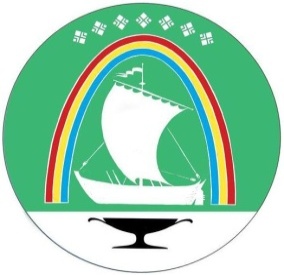 Саха Өрөспүүбүлүкэтин«ЛЕНСКЭЙ ОРОЙУОН» муниципальнайтэриллиитэПОСТАНОВЛЕНИЕПОСТАНОВЛЕНИЕУУРААХУУРААХУУРААХ              г. Ленск              г. ЛенскЛенскэй кЛенскэй кЛенскэй кот «01» _сентября___2021 года                                  № __01-03-548/1__от «01» _сентября___2021 года                                  № __01-03-548/1__от «01» _сентября___2021 года                                  № __01-03-548/1__от «01» _сентября___2021 года                                  № __01-03-548/1__от «01» _сентября___2021 года                                  № __01-03-548/1__И.о. главы                                                                                    Е.С. Каражеляско